PRIHLÁŠKAna lezecký krúžok/tréning v lanovom centre OUTDOORPARK PrešovOutdoorpark, s.r.o.; Tomášikova 60; 080 01 Prešov; IČO: 52 393 984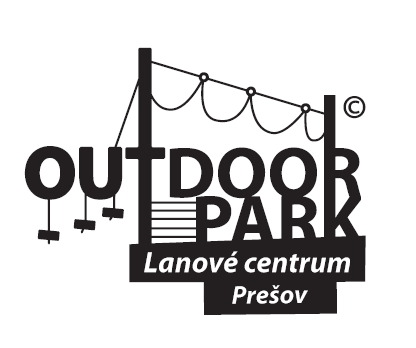 V období:..................................................Dni:	  	PO 		UT		 ST 		ŠT 		PI	Meno a priezvisko dieťaťa: ____________________________________________Dátum narodenia: ____________________________________________________Meno zákonného zástupcu: ____________________________________________Tel.č.: ______________________________________________________________Email: _______________________________________________________________Na základe tejto prihlášky záväzne prihlasujem dieťa na lezecký krúžok/tréning na lezeckej stene Boulder v areáli Lanového centra OUTDOORPARK. Podpisom beriem na vedomie všeobecné zmluvné podmienky účasti na lezeckých krúžkoch a tréningoch, ktoré sú súčasťou prihlášky.______________________			_______________________________________V prešove dňa				Podpis zákonného zástupcu dieťaťa 